Year 12 Visual Text Study – GattacaSymbolism and MotifsFingernails, hairs, and skin falling at start of the filmHighlighting of letters GCAT in opening creditsSpaceships taking offReferences to God and Science“Detroit Riviera”Blood and blood testingPrint-out of statistical ‘probability’ in relation to disease and life-expectancy at the birth of VincentChanging of Vincent’s name by his father from Anton to Vincent AntonClosed school gates looking like prison bars in Vincent’s childhood memories / flashbackSpiral staircases mirroring DNA strands (double helix)Height chart that father draws, Vincent rubs outSwimming Contest – echoed throughout the filmDreams and ambitionGenoism as a new form of prejudiceThe twelve-fingered pianistTearing own face from family photographVincent leaving home“A borrowed ladder...” – ladder meaning helixSpeed of typing showing how hard he’d trained himselfBook ‘Celestial Navigation’ – Nature versus NurtureAlcohol and alcoholismCamera angles – Eugene and Vincent on staircaseMirror sequence from start of film – cleaning and destroying evidenceCharacter names – Vincent Freeman and Jerome Morrow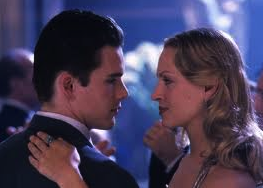 